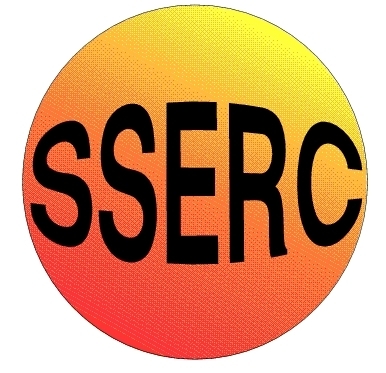 Activity assessedRock & MineralsDate of assessment6/1/10Date of review (Step 5)SchoolDepartmentStep 1Step 2Step 3Step 3Step 4Step 4Step 4List Significant hazards here:Who might be harmed and how?What are you already doing?What further action is needed?Action by whom?Action by when?DoneMagnesium sulphate has no hazardTechnician, teacher by inhalation and splashesAvoid breathing any dustWear indirect vent goggles BNS 16 63Sediment solutionTeacher and pupil by splashesWear indirect vent goggles BNS 16 63Stearic acid is irritantTechnician, teacher by contact on skinWear indirect vent goggles BNS 16 63Wear glovesIf split on skin, wash off with copious amounts of waterSilver sand has no significant hazardTechnician, teacher, pupilWear indirect vent goggles BNS 16 63If contact with eyes wash out sand with copious amounts of waterHot objectsTeacher, pupilsAllow to cool properly and use tongs/ holders where appropriateMolten candle waxTeacher, pupilKeep plastic zip bag sealed at all timesDescription of activity:Making sedimentary rocks using a saturated solution of magnesium sulphate (Epsom salts) and silver sand. Mixing the 2 reagents and then drying in an oven.Making metamorphic rocks by heating and squeezing a layered mixture of soft diary fudge and candle wax in a sealed zip bag and allowing it to cool in crushed ice.Making igneous rocks by heating solid stearic acid and quickly cooling it in cold water and slowly cooling it in a paper cup surrounded by sand.Additional comments: